Introduction and Legal RequirementsFrom 2020, it is a legal requirement for all primary to teach relationships education and secondary school to teach relationships and sex education.  For primary schools that want to teach sex education, content will be in addition to that covered in the science curriculum.Relationships Education (Statutory)The focus of 3D PSHE in Halwin School is on teaching the fundamental building blocks and characteristics of positive relationships, with particular reference to friendships, family relationships and relationships with other children and adults. 3D PSHE teaches pupils, in an age-appropriate way, what a healthy relationship is, enabling them to form a clear understanding of the features of positive relationships that are likely to lead to fulfilment, happiness and security. Pupils learn what friendship is, what family means and who the people are who can support them. Our school’s careful use of 3D PSHE teaches about families in a well-judged and sensitive way, based on a clear knowledge of the pupils and their circumstances, reflecting that some children have different family structures and supportive relationships. They learn how to take turns, how to treat each other with kindness, consideration and respect, the importance of honesty and truthfulness, permission seeking and giving, and the concept of personal privacy. Establishing personal space and boundaries, showing respect and understanding, including the differences between appropriate and inappropriate or unsafe physical, and other, contact are the forerunners of teaching about consent, which takes place at secondary. 3D PSHE lessons teach pupils about online safety and appropriate behaviour online, including sharing data and ways in which information provided by users may be used negatively. 3D PSHE’s Relationship Education encourages the development and practice of resilience and perseverance, self-respect and self-worth. Pupils are also helped to develop personal attributes including honesty, integrity, courage, humility, kindness, generosity, trustworthiness and a sense of justice. In 3D PSHE, this is achieved through a plethora of exciting and innovative learning experiences for in active citizenship. Pupils are taught about positive emotional and mental wellbeing, including how friendships can support mental wellbeing. They also learn about safe relationships, focusing on boundaries and privacy and ensuring that they understand that they have rights over their own bodies. This also covers understanding boundaries in friendships with peers, in families and with others, in all contexts, including online. In 3D PSHE, pupils are clearly taught how to report concerns and seek advice when they suspect or know that something is wrong. Of paramount importance is ensuring the balance between informing children about making sensible decisions to stay safe (including online) without frightening them unnecessarily, whilst also making it clear that it is never the fault of a child who is exploited or abused, and why victim blaming is always wrong.Sex EducationThe National Curriculum for science includes subject content in related areas, such as the main external body parts, the human body as it grows from birth to old age (including puberty) and reproduction in some plants and animals. Our school has determined that we need to cover additional content on sex education to meet the needs of our pupils. We use the 3D Sex Education Unit in Upper Key Stage 2. This is tailored to the age and the physical and emotional maturity of our pupils and supports pupils’ ongoing emotional and physical development effectively. We ensure that both boys and girls are prepared for the changes that adolescence brings and, drawing on knowledge of the human life cycle set out in the national curriculum for science, understand how a baby is conceived and born. Our 3D PSHE Sex Education teaching and materials are appropriate, having regard to the age and religious backgrounds, and any special educational needs or disabilities of our pupils.Sex Education is not statutory in primary schools. Equality of OpportunityEducational settings have a clear duty to ensure that teaching is accessible to all children and young people and that all make progress in their learning. Inclusive RSE will foster good relations between all pupils and students, and tackle all types of prejudice, promote understanding and respect, thus enabling schools to meet the requirements, and live up to the intended spirit of the Equality Act 2010.All children are entitled to RSE and PSHE lessons. Our schools will promote mutual respect and equality within the three core strands (Health and Wellbeing, Relationships and Living in the Wider World) of our PSHE provision. Working With Parents and CarersParents have the right to withdraw their children from our sex education lessons. Our head teacher or assistant head teacher will be available to discuss the request with parents to ensure that their wishes are understood and to clarify the nature and purpose of the curriculum, and a record will be kept of this process. The head teacher or assistant head teacher will discuss with parents the benefits of receiving this education and any detrimental effects that withdrawal might have on the child, for example the likelihood of the child hearing their peers’ version of what was said in the classes, rather than what was directly said by the teacher. These detrimental effects may, of course, be mitigated if the parents propose to deliver sex education to their child at home instead. If a pupil is excused from sex education, our school will ensure that the pupil receives appropriate, purposeful education during the period of withdrawal. We consult parents annually before their children begin RSE lessons about the detailed content of what will be learnt through the 3D PSHE Sex Education unit. We offer parents support in talking to their children about sex education and how to link this with what is being taught in school.  Curriculum DesignAt Halwin school, we follow 3Dimension planning which covers key concepts and skills that underpin the PSHE education, with the option of additional more in depth RSE lessons in UKS2.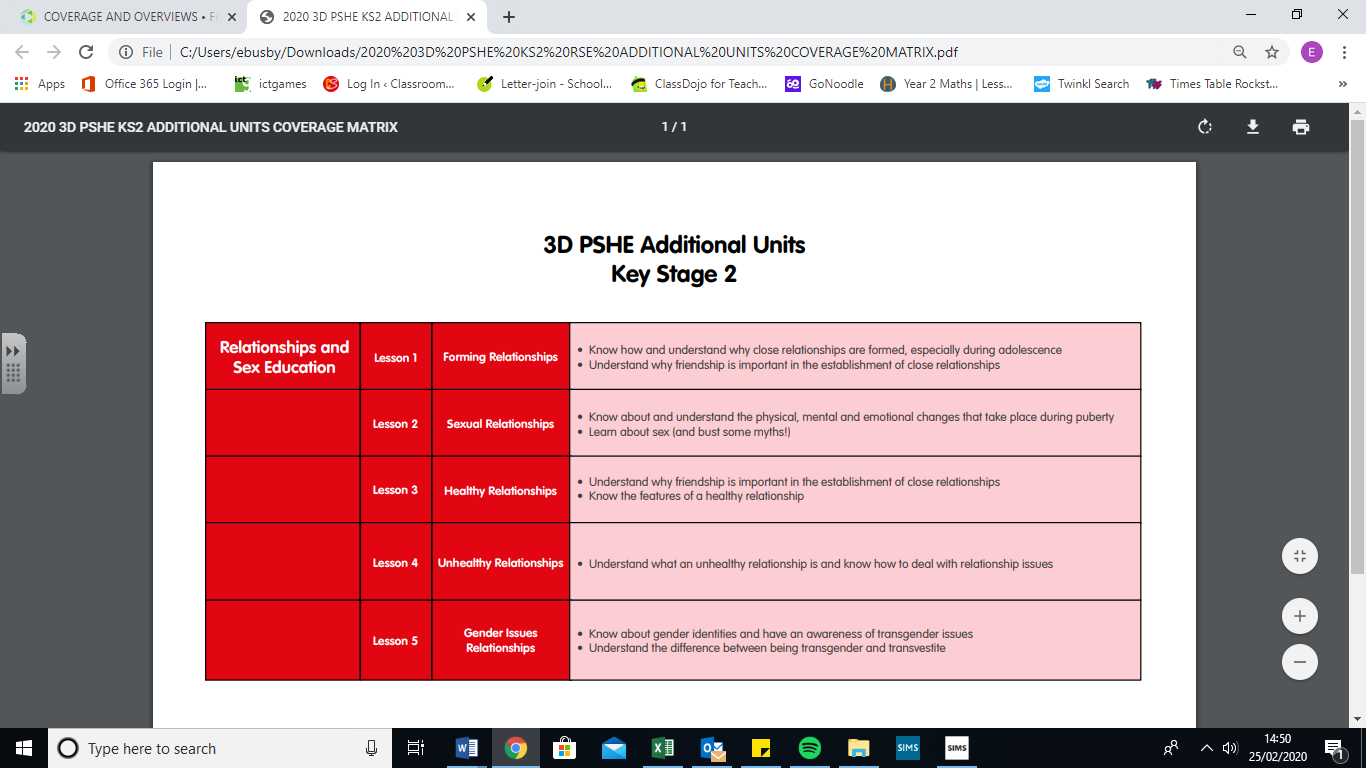 Monitoring, reporting and evaluation Teachers will critically reflect on their work in delivering RSE through pupil voice and assessing outcomes of lessons. This will inform future planning to address pupil needs.ConfidentialityConfidentiality is an important consideration and the boundaries of confidentiality will be made clear to pupils. Teachers cannot and should not promise total confidentiality. If a child discloses information which is sensitive, teachers need to be conscious of fulfilling their professional responsibilities in relation to child protection. ImplementationImplementation of the policy is the responsibility of the Head teacher and governors and will be reviewed every three years.MONITORING AND EVALUATIONThis policy and its effectiveness will be reviewed by the headteacher, assistant headteacher and the Governing Body.Policy written by: Mrs Eve BusbyHeadteacher: Mr Richard Lawrence